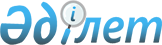 Мәртөк аудандық мәслихатының 2022 жылғы 30 желтоқсандағы № 162 "2023-2025 жылдарға арналған Мәртөк ауданының ауылдық округтерінің бюджеттерін бекіту туралы" шешіміне өзгерістер енгізу туралыАқтөбе облысы Мәртөк аудандық мәслихатының 2023 жылғы 27 шілдедегі № 33 шешімі
      Мәртөк аудандық мәслихаты ШЕШТІ:
      1. Мәртөк аудандық мәслихатының "2023-2025 жылдарға арналған Мәртөк ауданының ауылдық округтерінің бюджеттерін бекіту туралы" 2022 жылғы 30 желтоқсандағы № 162 шешіміне келесідей өзгерістер енгізілсін:
      1 тармақтың 1) тармақшасы жаңа редакцияда жазылсын:
      "1) кірістер – 50 107 мың теңге: 
      салықтық түсімдер – 4 808 мың теңге; 
      трансферттер түсімі – 45 299 мың теңге;";
      1 тармақтың 2) тармақшасы жаңа редакцияда жазылсын:
      "2) шығындар – 50 974,6 мың теңге;";
      3 тармақ жаңа редакцияда жазылсын:
      "3. 2023 жылға арналған Аққұдық ауылдық округінің бюджетінде аудандық бюджеттен берілетін трансферттер көлемі 11 026 мың теңге сомасында ескерілсін.";
      7 тармақтың 1) тармақшасы жаңа редакцияда жазылсын:
      "1) кірістер – 35 652 мың теңге: 
      салықтық түсімдер – 2 985 мың теңге;
      трансферттер түсімі – 32 667 мың теңге;";
      7 тармақтың 2) тармақшасы жаңа редакцияда жазылсын:
      "2) шығындар – 36 297,3 мың теңге;";
      9 тармақтың 1) тармақшасы жаңа редакцияда жазылсын:
      "1) кірістер – 81 663 мың теңге: 
      салықтық түсімдер – 4 560 мың теңге;
      негізгі капиталды сатудан түсетін түсімдер – 1 200 мың теңге;
      трансферттер түсімі – 75 903 мың теңге;";
      9 тармақтың 2) тармақшасы жаңа редакцияда жазылсын:
      "2) шығындар – 84 515,6 мың теңге;";
      12 тармақтың 1) тармақшасы жаңа редакцияда жазылсын:
      "1) кірістер – 100 194 мың теңге: 
      салықтық түсімдер – 1 662 мың теңге;
      трансферттер түсімі – 98 532 мың теңге;";
      12 тармақтың 2) тармақшасы жаңа редакцияда жазылсын:
      "2) шығындар – 100 517,5 мың теңге;";
      18 тармақтың 1) тармақшасы жаңа редакцияда жазылсын:
      "1) кірістер – 38 444 мың теңге: 
      салықтық түсімдер – 2 705 мың теңге; 
      трансферттер түсімі – 35 739 мың теңге;";
      18 тармақтың 2) тармақшасы жаңа редакцияда жазылсын:
      "2) шығындар – 39 086,6 мың теңге;";
      22 тармақтың 1) тармақшасы жаңа редакцияда жазылсын:
      "1) кірістер – 704 966,1 мың теңге: 
      салықтық түсімдер – 45 475 мың теңге; 
      салықтық емес түсімдер – 1 462 мың теңге; 
      негізгі капиталды сатудан түсетін түсімдер – 12 779 мың теңге; 
      трансферттер түсімі – 645 250,1 мың теңге;";
      22 тармақтың 2) тармақшасы жаңа редакцияда жазылсын:
      "2) шығындар – 709 511,8 мың теңге;";
      24 тармақ жаңа редакцияда жазылсын:
      "24. 2023 жылға арналған Мәртөк ауылдық округінің бюджетінде аудандық бюджеттен берілетін трансферттер көлемі 309 502,1 мың теңге сомасында ескерілсін.";
      25 тармақтың 1) тармақшасы жаңа редакцияда жазылсын:
      "1) кірістер – 76 462 мың теңге: 
      салықтық түсімдер – 3 470 мың теңге; 
      трансферттер түсімі – 72 992 мың теңге;";
      25 тармақтың 2) тармақшасы жаңа редакцияда жазылсын:
      "2) шығындар – 76 956,2 мың теңге;";
      26-1 тармақ жаңа редакцияда жазылсын:
      "26-1. 2023 жылға арналған Родников ауылдық округінің бюджетінде аудандық бюджеттен берілетін трансферттер көлемі 36 183 мың теңге сомасында ескерілсін.";
      27 тармақтың 1) тармақшасы жаңа редакцияда жазылсын:
      "1) кірістер – 142 901,4 мың теңге: 
      салықтық түсімдер – 8 256 мың теңге; 
      негізгі капиталды сатудан түсетін түсімдер – 1 100 мың теңге; 
      трансферттер түсімі – 133 545,4 мың теңге;";
      27 тармақтың 2) тармақшасы жаңа редакцияда жазылсын:
      "2) шығындар – 151 688,4 мың теңге;";
      29 тармақ жаңа редакцияда жазылсын:
      "29. 2023 жылға арналған Сарыжар ауылдық округінің бюджетінде аудандық бюджеттен берілетін трансферттер көлемі 77 565,4 мың теңге сомасында ескерілсін.";
      30 тармақтың 1) тармақшасы жаңа редакцияда жазылсын:
      "1) кірістер – 48 425 мың теңге:
      салықтық түсімдер – 4 295 мың теңге; 
      негізгі капиталды сатудан түсетін түсімдер – 1 800 мың теңге;
      трансферттер түсімі – 42 330 мың теңге;";
      30 тармақтың 2) тармақшасы жаңа редакцияда жазылсын:
      "2) шығындар – 49 644 мың теңге;".
      2. Көрсетілген шешімнің 1, 4, 7, 10, 13, 19, 25, 28, 31, 34 қосымшалары осы шешімнің 1, 2, 3, 4, 5, 6, 7, 8, 9, 10 қосымшаларына сәйкес жаңа редакцияда жазылсын.
      3. Осы шешім 2023 жылғы 1 қаңтардан бастап қолданысқа енгізіледі. 2023 жылға арналған Аққұдық ауылдық округ бюджеті 2023 жылға арналған Байнассай ауылдық округ бюджеті 2023 жылға арналған Байторысай ауылдық округ бюджеті 2023 жылға арналған Жайсан ауылдық округ бюджеті 2023 жылға арналған Қаратоғай ауылдық округ бюджеті 2023 жылға арналған Құрмансай ауылдық округ бюджеті 2023 жылға арналған Мәртөк ауылдық округ бюджеті 2023 жылға арналған Родников ауылдық округ бюджеті 2023 жылға арналған Сарыжар ауылдық округ бюджеті 2023 жылға арналған Тәңірберген ауылдық округ бюджеті
					© 2012. Қазақстан Республикасы Әділет министрлігінің «Қазақстан Республикасының Заңнама және құқықтық ақпарат институты» ШЖҚ РМК
				
      Мәртөк аудандық мәслихатының төрағасы 

Т. Көлкебаев
Мәртөк аудандық мәслихатының 2023 жылғы 27 шілдедегі № 33 шешіміне 1 қосымшаМәртөк аудандық мәслихатының 2022 жылғы 30 желтоқсандағы № 162 шешіміне 1 қосымша
Санаты
Санаты
Санаты
Санаты
Сомасы, мың теңге
Сыныбы
Сыныбы
Сыныбы
Сомасы, мың теңге
Кіші сыныбы
Кіші сыныбы
Сомасы, мың теңге
Атауы
Сомасы, мың теңге
1
2
3
4
5
Кірістер
50 107
1
Салықтық түсiмдер
4 808
01
Табыс салығы 
3 200
2
Жеке табыс салығы
3 200
04
Меншiкке салынатын салықтар
1 608
1
Мүлiкке салынатын салықтар
190
3
Жер салығы
5
4
Көлiк құралдарына салынатын салық
1 373
5
Бірыңғай жер салығы 
40
4
Трансферттердің түсімдері
45 299
02
Мемлекеттік басқарудың жоғары тұрған органдарынан түсетін трансферттер
45 299
3
Аудандардың (облыстық маңызы бар қаланың) бюджетінен трансферттер
45 299
Функционалдық топ
Функционалдық топ
Функционалдық топ
Функционалдық топ
Функционалдық топ
Сомасы, мың теңге
Кіші функция
Кіші функция
Кіші функция
Кіші функция
Сомасы, мың теңге
Бюджеттік бағдарламалардың әкімшісі
Бюджеттік бағдарламалардың әкімшісі
Бюджеттік бағдарламалардың әкімшісі
Сомасы, мың теңге
Бағдарлама
Бағдарлама
Сомасы, мың теңге
Атауы
Сомасы, мың теңге
1
2
3
4
5
6
Шығындар
50 974,6
01
Жалпы сипаттағы мемлекеттiк көрсетілетін қызметтер
32 366,6
1
Мемлекеттiк басқарудың жалпы функцияларын орындайтын өкiлдi, атқарушы және басқа органдар
32 366,6
124
Аудандық маңызы бар қала, ауыл, кент, ауылдық округ әкімінің аппараты
32 366,6
001
Аудандық маңызы бар қала, ауыл, кент, ауылдық округ әкімінің қызметін қамтамасыз ету жөніндегі қызметтер
24 719,6
022
Мемлекеттік органның күрделі шығыстары
7 647
06
Әлеуметтiк көмек және әлеуметтiк қамсыздандыру
8 045
2
Әлеуметтiк көмек
8 045
124
Аудандық маңызы бар қала, ауыл, кент, ауылдық округ әкімінің аппараты
8 045
003
Мұқтаж азаматтарға үйде әлеуметтік көмек көрсету
8 045
07
Тұрғын үй-коммуналдық шаруашылық
5 979
2
Коммуналдық шаруашылық
366
124
Аудандық маңызы бар қала, ауыл, кент, ауылдық округ әкімінің аппараты
366
014
Елді мекендерді сумен жабдықтауды ұйымдастыру
366
3
Елді-мекендерді көркейту
5 613
124
Аудандық маңызы бар қала, ауыл, кент, ауылдық округ әкімінің аппараты
5 613
008
Елді мекендердегі көшелерді жарықтандыру
2 415
009
Елді мекендердің санитариясын қамтамасыз ету
435
011
Елді мекендерді абаттандыру мен көгалдандыру
2 763
12
Көлiк және коммуникация
1 903
1
Автомобиль көлiгi
1 903
124
Аудандық маңызы бар қала, ауыл, кент, ауылдық округ әкімінің аппараты
1 903
013
Аудандық маңызы бар қалаларда, ауылдарда, кенттерде, ауылдық округтерде автомобиль жолдарының жұмыс істеуін қамтамасыз ету
1 309
045
Аудандық маңызы бар қалаларда, ауылдарда, кенттерде, ауылдық округтерде автомобиль жолдарын күрделі және орташа жөндеу
594
13
Басқалар
2 681
9
Басқалар
2 681
124
Аудандық маңызы бар қала, ауыл, кент, ауылдық округ әкімінің аппараты
2 681
040
Өңірлерді дамытудың 2025 жылға дейінгі мемлекеттік бағдарламасы шеңберінде өңірлерді экономикалық дамытуға жәрдемдесу бойынша шараларды іске асыруға ауылдық елді мекендерді жайластыруды шешуге арналған іс-шараларды іске асыру
1 681
058
"Ауыл-Ел бесігі" жобасы шеңберінде ауылдық елді мекендердегі әлеуметтік және инженерлік инфрақұрылымдарды дамыту
1 000
Функционалдық топ
Функционалдық топ
Функционалдық топ
Функционалдық топ
Функционалдық топ
Сомасы, мың теңге
Кіші функция
Кіші функция
Кіші функция
Кіші функция
Сомасы, мың теңге
Бюджеттік бағдарламалардың әкімшісі
Бюджеттік бағдарламалардың әкімшісі
Бюджеттік бағдарламалардың әкімшісі
Сомасы, мың теңге
Бағдарлама
Бағдарлама
Сомасы, мың теңге
Атауы
Сомасы, мың теңге
1
2
3
4
5
6
Таза бюджеттік кредит беру
0
Санаты
Санаты
Санаты
Санаты
Сомасы, мың теңге
Сыныбы
Сыныбы
Сыныбы
Сомасы, мың теңге
Кіші сыныбы
Кіші сыныбы
Сомасы, мың теңге
Атауы
Сомасы, мың теңге
1
2
3
4
5
5
Бюджеттік кредиттерді өтеу
0
01
Бюджеттік кредиттерді өтеу
0
1
Мемлекеттік бюджеттен берілген бюджеттік кредиттерді өтеу
0
Функционалдық топ
Функционалдық топ
Функционалдық топ
Функционалдық топ
Функционалдық топ
Сомасы, мың теңге
Кіші функция
Кіші функция
Кіші функция
Кіші функция
Сомасы, мың теңге
Бюджеттік бағдарламалардың әкімшісі
Бюджеттік бағдарламалардың әкімшісі
Бюджеттік бағдарламалардың әкімшісі
Сомасы, мың теңге
Бағдарлама
Бағдарлама
Сомасы, мың теңге
Атауы
Сомасы, мың теңге
1
2
3
4
5
6
Қаржы активтерімен жасалатын операциялар бойынша сальдо
0
Қаржылық активтер сатып алу
0
Бюджет тапшылығы (профициті)
-867,6
Бюджет тапшылығын қаржыландыру (профицитін пайдалану)
867,6
Санаты
Санаты
Санаты
Санаты
Сомасы, мың теңге
Сыныбы
Сыныбы
Сыныбы
Сомасы, мың теңге
Кіші сыныбы
Кіші сыныбы
Сомасы, мың теңге
Атауы
Сомасы, мың теңге
1
2
3
4
5
7
Қарыздар түсімдері
0
01
Мемлекеттік ішкі қарыздар
0
2
Қарыз алу келісім-шарттары
0
Функционалдық топ
Функционалдық топ
Функционалдық топ
Функционалдық топ
Функционалдық топ
Сомасы, мың теңге
Кіші функция
Кіші функция
Кіші функция
Кіші функция
Сомасы, мың теңге
Бюджеттік бағдарламалардың әкімшісі
Бюджеттік бағдарламалардың әкімшісі
Бюджеттік бағдарламалардың әкімшісі
Сомасы, мың теңге
Бағдарлама
Бағдарлама
Сомасы, мың теңге
Атауы
Сомасы, мың теңге
1
2
3
4
5
6
16
Қарыздарды өтеу
0
1
Қарыздарды өтеу
0
Санаты
Санаты
Санаты
Санаты
Сомасы, мың теңге
Сыныбы
Сыныбы
Сыныбы
Сомасы, мың теңге
Кіші сыныбы
Кіші сыныбы
Сомасы, мың теңге
Атауы
Сомасы, мың теңге
1
2
3
4
5
8
Бюджет қаражатының пайдаланылатын қалдықтары
867,6
01
Бюджет қаражаты қалдықтары
867,6
1
Бюджет қаражатының бос қалдықтары
867,6Мәртөк аудандық мәслихатының 2023 жылғы 27 шілдедегі № 33 шешіміне 2 қосымшаМәртөк аудандық мәслихатының 2022 жылғы 30 желтоқсандағы № 162 шешіміне 4 қосымша
Санаты
Санаты
Санаты
Санаты
Сомасы, мың теңге
Сыныбы
Сыныбы
Сыныбы
Сомасы, мың теңге
Кіші сыныбы
Кіші сыныбы
Сомасы, мың теңге
Атауы
Сомасы, мың теңге
1
2
3
4
5
Кірістер
34 853,6
1
Салықтық түсiмдер
838
01
Табыс салығы 
25
2
Жеке табыс салығы
25
04
Меншiкке салынатын салықтар
813
1
Мүлiкке салынатын салықтар
60
3
Жер салығы
2
4
Көлiк құралдарына салынатын салық
711
5
Бірыңғай жер салығы 
40
4
Трансферттердің түсімдері
34 015,6
02
Мемлекеттік басқарудың жоғары тұрған органдарынан түсетін трансферттер
34 015,6
3
Аудандардың (облыстық маңызы бар қаланың) бюджетінен трансферттер
34 015,6
Функционалдық топ
Функционалдық топ
Функционалдық топ
Функционалдық топ
Функционалдық топ
Сомасы, мың теңге
Кіші функция
Кіші функция
Кіші функция
Кіші функция
Сомасы, мың теңге
Бюджеттік бағдарламалардың әкімшісі
Бюджеттік бағдарламалардың әкімшісі
Бюджеттік бағдарламалардың әкімшісі
Сомасы, мың теңге
Бағдарлама
Бағдарлама
Сомасы, мың теңге
Атауы
Сомасы, мың теңге
1
2
3
4
5
6
Шығындар
35 084,1
01
Жалпы сипаттағы мемлекеттiк көрсетілетін қызметтер
27 457
1
Мемлекеттiк басқарудың жалпы функцияларын орындайтын өкiлдi, атқарушы және басқа органдар
27 457
124
Аудандық маңызы бар қала, ауыл, кент, ауылдық округ әкімінің аппараты
27 457
001
Аудандық маңызы бар қала, ауыл, кент, ауылдық округ әкімінің қызметін қамтамасыз ету жөніндегі қызметтер
26 360
022
Мемлекеттік органның күрделі шығыстары
1 097
07
Тұрғын үй-коммуналдық шаруашылық
5 342,1
1
Тұрғын үй шаруашылығы
1 690
124
Аудандық маңызы бар қала, ауыл, кент, ауылдық округ әкімінің аппараты
1 690
007
Аудандық маңызы бар қаланың, ауылдың, кенттің, ауылдық округтің мемлекеттік тұрғын үй қорының сақталуын ұйымдастыру
1 690
3
Елді-мекендерді көркейту
3 652,1
124
Аудандық маңызы бар қала, ауыл, кент, ауылдық округ әкімінің аппараты
3 652,1
008
Елді мекендердегі көшелерді жарықтандыру
1 962,6
009
Елді мекендердің санитариясын қамтамасыз ету
535
011
Елді мекендерді абаттандыру мен көгалдандыру
1 154,5
12
Көлiк және коммуникация
1 555
1
Автомобиль көлiгi
1 555
124
Аудандық маңызы бар қала, ауыл, кент, ауылдық округ әкімінің аппараты
1 555
013
Аудандық маңызы бар қалаларда, ауылдарда, кенттерде, ауылдық округтерде автомобиль жолдарының жұмыс істеуін қамтамасыз ету
1 555
13
Басқалар
730
9
Басқалар
730 
124
Аудандық маңызы бар қала, ауыл, кент, ауылдық округ әкімінің аппараты
730
040
Өңірлерді дамытудың 2025 жылға дейінгі мемлекеттік бағдарламасы шеңберінде өңірлерді экономикалық дамытуға жәрдемдесу бойынша шараларды іске асыруға ауылдық елді мекендерді жайластыруды шешуге арналған іс-шараларды іске асыру
730
Функционалдық топ
Функционалдық топ
Функционалдық топ
Функционалдық топ
Функционалдық топ
Сомасы, мың теңге
Кіші функция
Кіші функция
Кіші функция
Кіші функция
Сомасы, мың теңге
Бюджеттік бағдарламалардың әкімшісі
Бюджеттік бағдарламалардың әкімшісі
Бюджеттік бағдарламалардың әкімшісі
Сомасы, мың теңге
Бағдарлама
Бағдарлама
Сомасы, мың теңге
Атауы
Сомасы, мың теңге
1
2
3
4
5
6
Таза бюджеттік кредит беру
0
Санаты
Санаты
Санаты
Санаты
Сомасы, мың теңге
Сыныбы
Сыныбы
Сыныбы
Сомасы, мың теңге
Кіші сыныбы
Кіші сыныбы
Сомасы, мың теңге
Атауы
Сомасы, мың теңге
1
2
3
4
5
5
Бюджеттік кредиттерді өтеу
0
01
Бюджеттік кредиттерді өтеу
0
1
Мемлекеттік бюджеттен берілген бюджеттік кредиттерді өтеу
0
Функционалдық топ
Функционалдық топ
Функционалдық топ
Функционалдық топ
Функционалдық топ
Сомасы, мың теңге
Кіші функция
Кіші функция
Кіші функция
Кіші функция
Сомасы, мың теңге
Бюджеттік бағдарламалардың әкімшісі
Бюджеттік бағдарламалардың әкімшісі
Бюджеттік бағдарламалардың әкімшісі
Сомасы, мың теңге
Бағдарлама
Бағдарлама
Сомасы, мың теңге
Атауы
Сомасы, мың теңге
1
2
3
4
5
6
Қаржы активтерімен жасалатын операциялар бойынша сальдо
0
Қаржылық активтер сатып алу
0
Бюджет тапшылығы (профициті)
-230,5
Бюджет тапшылығын қаржыландыру (профицитін пайдалану)
230,5
Санаты
Санаты
Санаты
Санаты
Сомасы, мың теңге
Сыныбы
Сыныбы
Сыныбы
Сомасы, мың теңге
Кіші сыныбы
Кіші сыныбы
Сомасы, мың теңге
Атауы
Сомасы, мың теңге
1
2
3
4
5
7
Қарыздар түсімдері
0
01
Мемлекеттік ішкі қарыздар
0
2
Қарыз алу келісім-шарттары
0
Функционалдық топ
Функционалдық топ
Функционалдық топ
Функционалдық топ
Функционалдық топ
Сомасы, мың теңге
Кіші функция
Кіші функция
Кіші функция
Кіші функция
Сомасы, мың теңге
Бюджеттік бағдарламалардың әкімшісі
Бюджеттік бағдарламалардың әкімшісі
Бюджеттік бағдарламалардың әкімшісі
Сомасы, мың теңге
Бағдарлама
Бағдарлама
Сомасы, мың теңге
Атауы
Сомасы, мың теңге
1
2
3
4
5
6
16
Қарыздарды өтеу
0
1
Қарыздарды өтеу
0
Санаты
Санаты
Санаты
Санаты
Сомасы, мың теңге
Сыныбы
Сыныбы
Сыныбы
Сомасы, мың теңге
Кіші сыныбы
Кіші сыныбы
Сомасы, мың теңге
Атауы
Сомасы, мың теңге
1
2
3
4
5
8
Бюджет қаражатының пайдаланылатын қалдықтары
230,5
01
Бюджет қаражаты қалдықтары
230,5
1
Бюджет қаражатының бос қалдықтары
230,5Мәртөк аудандық мәслихатының 2023 жылғы 27 шілдедегі № 33 шешіміне 3 қосымшаМәртөк аудандық мәслихатының 2022 жылғы 30 желтоқсандағы № 162 шешіміне 7 қосымша
Санаты
Санаты
Санаты
Санаты
Сомасы, мың теңге
Сыныбы
Сыныбы
Сыныбы
Сомасы, мың теңге
Кіші сыныбы
Кіші сыныбы
Сомасы, мың теңге
Атауы
Сомасы, мың теңге
1
2
3
4
5
Кірістер
35 652
1
Салықтық түсiмдер
2 985
04
Меншiкке салынатын салықтар
2 048
1
Мүлiкке салынатын салықтар
140
3
Жер салығы
2
4
Көлiк құралдарына салынатын салық
1 866
5
Бірыңғай жер салығы
40
05
Тауарларға, жұмыстарға және қызметтерге салынатын iшкi салықтар 
937
3
Табиғи және басқа да ресурстарды пайдаланғаны үшiн түсетiн түсiмдер
937
4
Трансферттердің түсімдері
32 667
02
Мемлекеттік басқарудың жоғары тұрған органдарынан түсетін трансферттер
32 667
3
Аудандардың (облыстық маңызы бар қаланың) бюджетінен трансферттер
32 667
Функционалдық топ
Функционалдық топ
Функционалдық топ
Функционалдық топ
Функционалдық топ
Сомасы, мың теңге
Кіші функция
Кіші функция
Кіші функция
Кіші функция
Сомасы, мың теңге
Бюджеттік бағдарламалардың әкімшісі
Бюджеттік бағдарламалардың әкімшісі
Бюджеттік бағдарламалардың әкімшісі
Сомасы, мың теңге
Бағдарлама
Бағдарлама
Сомасы, мың теңге
Атауы
Сомасы, мың теңге
1
2
3
4
5
6
Шығындар
36 297,3
01
Жалпы сипаттағы мемлекеттiк көрсетілетін қызметтер
27 573
1
Мемлекеттiк басқарудың жалпы функцияларын орындайтын өкiлдi, атқарушы және басқа органдар
27 573
124
Аудандық маңызы бар қала, ауыл, кент, ауылдық округ әкімінің аппараты
27 573
001
Аудандық маңызы бар қала, ауыл, кент, ауылдық округ әкімінің қызметін қамтамасыз ету жөніндегі қызметтер
27 239
022
Мемлекеттік органның күрделі шығыстары
334
06
Әлеуметтiк көмек және әлеуметтiк қамсыздандыру
788
2
Әлеуметтiк көмек
788
124
Аудандық маңызы бар қала, ауыл, кент, ауылдық округ әкімінің аппараты
788
003
Мұқтаж азаматтарға үйде әлеуметтік көмек көрсету
788
07
Тұрғын үй-коммуналдық шаруашылық
6 107,6
2
Коммуналдық шаруашылық
1 206
124
Аудандық маңызы бар қала, ауыл, кент, ауылдық округ әкімінің аппараты
1 206
014
Елді мекендерді сумен жабдықтауды ұйымдастыру
1 206
3
Елді-мекендерді көркейту
4 901,6
124
Аудандық маңызы бар қала, ауыл, кент, ауылдық округ әкімінің аппараты
4 901,6
008
Елді мекендердегі көшелерді жарықтандыру
3 153
009
Елді мекендердің санитариясын қамтамасыз ету
1 191,6
011
Елді мекендерді абаттандыру мен көгалдандыру
557
12
Көлiк және коммуникация
445
1
Автомобиль көлiгi
445
124
Аудандық маңызы бар қала, ауыл, кент, ауылдық округ әкімінің аппараты
445
013
Аудандық маңызы бар қалаларда, ауылдарда, кенттерде, ауылдық округтерде автомобиль жолдарының жұмыс істеуін қамтамасыз ету
445
13
Басқалар
1 373
9
Басқалар
1 373
124
Аудандық маңызы бар қала, ауыл, кент, ауылдық округ әкімінің аппараты
1 373
040
Өңірлерді дамытудың 2025 жылға дейінгі мемлекеттік бағдарламасы шеңберінде өңірлерді экономикалық дамытуға жәрдемдесу бойынша шараларды іске асыруға ауылдық елді мекендерді жайластыруды шешуге арналған іс-шараларды іске асыру
1 373
15
Трансферттер
10,7
1
Трансферттер
10,7
124
Аудандық маңызы бар қала, ауыл, кент, ауылдық округ әкімінің аппараты
10,7
044
Қазақстан Республикасының Ұлттық қорынан берілетін нысаналы трансферт есебінен республикалық бюджеттен бөлінген пайдаланылмаған (түгел пайдаланылмаған) нысаналы трансферттердің сомасын қайтару
8,1
048
Пайдаланылмаған (толық пайдаланылмаған) нысаналы трансферттерді қайтару
2,6
Функционалдық топ
Функционалдық топ
Функционалдық топ
Функционалдық топ
Функционалдық топ
Сомасы, мың теңге
Кіші функция
Кіші функция
Кіші функция
Кіші функция
Сомасы, мың теңге
Бюджеттік бағдарламалардың әкімшісі
Бюджеттік бағдарламалардың әкімшісі
Бюджеттік бағдарламалардың әкімшісі
Сомасы, мың теңге
Бағдарлама
Бағдарлама
Сомасы, мың теңге
Атауы
Сомасы, мың теңге
1
2
3
4
5
6
Таза бюджеттік кредит беру
0
Санаты
Санаты
Санаты
Санаты
Сомасы, мың теңге
Сыныбы
Сыныбы
Сыныбы
Сомасы, мың теңге
Кіші сыныбы
Кіші сыныбы
Сомасы, мың теңге
Атауы
Сомасы, мың теңге
1
2
3
4
5
5
Бюджеттік кредиттерді өтеу
0
01
Бюджеттік кредиттерді өтеу
0
1
Мемлекеттік бюджеттен берілген бюджеттік кредиттерді өтеу
0
Функционалдық топ
Функционалдық топ
Функционалдық топ
Функционалдық топ
Функционалдық топ
Сомасы, мың теңге
Кіші функция
Кіші функция
Кіші функция
Кіші функция
Сомасы, мың теңге
Бюджеттік бағдарламалардың әкімшісі
Бюджеттік бағдарламалардың әкімшісі
Бюджеттік бағдарламалардың әкімшісі
Сомасы, мың теңге
Бағдарлама
Бағдарлама
Сомасы, мың теңге
Атауы
Сомасы, мың теңге
1
2
3
4
5
6
Қаржы активтерімен жасалатын операциялар бойынша сальдо
0
Қаржылық активтер сатып алу
0
Бюджет тапшылығы (профициті)
-645,3
Бюджет тапшылығын қаржыландыру (профицитін пайдалану)
645,3
Санаты
Санаты
Санаты
Санаты
Сомасы, мың теңге
Сыныбы
Сыныбы
Сыныбы
Сомасы, мың теңге
Кіші сыныбы
Кіші сыныбы
Сомасы, мың теңге
Атауы
Сомасы, мың теңге
1
2
3
4
5
7
Қарыздар түсімдері
0
01
Мемлекеттік ішкі қарыздар
0
2
Қарыз алу келісім-шарттары
0
Функционалдық топ
Функционалдық топ
Функционалдық топ
Функционалдық топ
Функционалдық топ
Сомасы, мың теңге
Кіші функция
Кіші функция
Кіші функция
Кіші функция
Сомасы, мың теңге
Бюджеттік бағдарламалардың әкімшісі
Бюджеттік бағдарламалардың әкімшісі
Бюджеттік бағдарламалардың әкімшісі
Сомасы, мың теңге
Бағдарлама
Бағдарлама
Сомасы, мың теңге
Атауы
Сомасы, мың теңге
1
2
3
4
5
6
16
Қарыздарды өтеу
0
1
Қарыздарды өтеу
0
Санаты
Санаты
Санаты
Санаты
Сомасы, мың теңге
Сыныбы
Сыныбы
Сыныбы
Сомасы, мың теңге
Кіші сыныбы
Кіші сыныбы
Сомасы, мың теңге
Атауы
Сомасы, мың теңге
1
2
3
4
5
8
Бюджет қаражатының пайдаланылатын қалдықтары
645,3
01
Бюджет қаражаты қалдықтары
645,3
1
Бюджет қаражатының бос қалдықтары
645,3Мәртөк аудандық мәслихатының 2023 жылғы 27 шілдедегі № 33 шешіміне 4 қосымшаМәртөк аудандық мәслихатының 2022 жылғы 30 желтоқсандағы № 162 шешіміне 10 қосымша
Санаты
Санаты
Санаты
Санаты
Сомасы, мың теңге
Сыныбы
Сыныбы
Сыныбы
Сомасы, мың теңге
Кіші сыныбы
Кіші сыныбы
Сомасы, мың теңге
Атауы
Сомасы, мың теңге
1
2
3
4
5
Кірістер
81 663
1
Салықтық түсiмдер
4 560
01
Табыс салығы 
585
2
Жеке табыс салығы
585
04
Меншiкке салынатын салықтар
3 583,1
1
Мүлiкке салынатын салықтар
300
3
Жер салығы
300
4
Көлiк құралдарына салынатын салық
2 909
5
Бірыңғай жер салығы
74,1
05
Тауарларға, жұмыстарға және қызметтерге салынатын iшкi салықтар 
391,9
3
Табиғи және басқа да ресурстарды пайдаланғаны үшiн түсетiн түсiмдер
391,9
3
Негізгі капиталды сатудан түсетін түсімдер
1 200
03
Жердi және материалдық емес активтердi сату
1 200
1
Жерді сату
1 200
4
Трансферттердің түсімдері
75 903
02
Мемлекеттік басқарудың жоғары тұрған органдарынан түсетін трансферттер
75 903
3
Аудандардың (облыстық маңызы бар қаланың) бюджетінен трансферттер
75 903
Функционалдық топ
Функционалдық топ
Функционалдық топ
Функционалдық топ
Функционалдық топ
Сомасы, мың теңге
Кіші функция
Кіші функция
Кіші функция
Кіші функция
Сомасы, мың теңге
Бюджеттік бағдарламалардың әкімшісі
Бюджеттік бағдарламалардың әкімшісі
Бюджеттік бағдарламалардың әкімшісі
Сомасы, мың теңге
Бағдарлама
Бағдарлама
Сомасы, мың теңге
Атауы
Сомасы, мың теңге
1
2
3
4
5
6
Шығындар
84 515,6
01
Жалпы сипаттағы мемлекеттiк көрсетілетін қызметтер
35 697,6
1
Мемлекеттiк басқарудың жалпы функцияларын орындайтын өкiлдi, атқарушы және басқа органдар
35 697,6
124
Аудандық маңызы бар қала, ауыл, кент, ауылдық округ әкімінің аппараты
35 697,6
001
Аудандық маңызы бар қала, ауыл, кент, ауылдық округ әкімінің қызметін қамтамасыз ету жөніндегі қызметтер
35 668,6
022
Мемлекеттік органның күрделі шығыстары
29
06
Әлеуметтiк көмек және әлеуметтiк қамсыздандыру
13 004
2
Әлеуметтiк көмек
13 004
124
Аудандық маңызы бар қала, ауыл, кент, ауылдық округ әкімінің аппараты
13 004
003
Мұқтаж азаматтарға үйде әлеуметтік көмек көрсету
13 004
07
Тұрғын үй-коммуналдық шаруашылық
5 892
3
Елді-мекендерді көркейту
5 892
124
Аудандық маңызы бар қала, ауыл, кент, ауылдық округ әкімінің аппараты
5 892
008
Елді мекендердегі көшелерді жарықтандыру
3 783
009
Елді мекендердің санитариясын қамтамасыз ету
866
011
Елді мекендерді абаттандыру мен көгалдандыру
1 243
12
Көлiк және коммуникация
27 025
1
Автомобиль көлiгi
27 025
124
Аудандық маңызы бар қала, ауыл, кент, ауылдық округ әкімінің аппараты
27 025
013
Аудандық маңызы бар қалаларда, ауылдарда, кенттерде, ауылдық округтерде автомобиль жолдарының жұмыс істеуін қамтамасыз ету
6 763
045
Аудандық маңызы бар қалаларда, ауылдарда, кенттерде, ауылдық округтерде автомобиль жолдарын күрделі және орташа жөндеу
20 262
13
Басқалар
2 897
9
Басқалар
2 897
124
Аудандық маңызы бар қала, ауыл, кент, ауылдық округ әкімінің аппараты
2 897
040
Өңірлерді дамытудың 2025 жылға дейінгі мемлекеттік бағдарламасы шеңберінде өңірлерді экономикалық дамытуға жәрдемдесу бойынша шараларды іске асыруға ауылдық елді мекендерді жайластыруды шешуге арналған іс-шараларды іске асыру
2 897
Функционалдық топ
Функционалдық топ
Функционалдық топ
Функционалдық топ
Функционалдық топ
Сомасы, мың теңге
Кіші функция
Кіші функция
Кіші функция
Кіші функция
Сомасы, мың теңге
Бюджеттік бағдарламалардың әкімшісі
Бюджеттік бағдарламалардың әкімшісі
Бюджеттік бағдарламалардың әкімшісі
Сомасы, мың теңге
Бағдарлама
Бағдарлама
Сомасы, мың теңге
Атауы
Сомасы, мың теңге
1
2
3
4
5
6
Таза бюджеттік кредит беру
0
Санаты
Санаты
Санаты
Санаты
Сомасы, мың теңге
Сыныбы
Сыныбы
Сыныбы
Сомасы, мың теңге
Кіші сыныбы
Кіші сыныбы
Сомасы, мың теңге
Атауы
Сомасы, мың теңге
1
2
3
4
5
5
Бюджеттік кредиттерді өтеу
0
01
Бюджеттік кредиттерді өтеу
0
1
Мемлекеттік бюджеттен берілген бюджеттік кредиттерді өтеу
0
Функционалдық топ
Функционалдық топ
Функционалдық топ
Функционалдық топ
Функционалдық топ
Сомасы, мың теңге
Кіші функция
Кіші функция
Кіші функция
Кіші функция
Сомасы, мың теңге
Бюджеттік бағдарламалардың әкімшісі
Бюджеттік бағдарламалардың әкімшісі
Бюджеттік бағдарламалардың әкімшісі
Сомасы, мың теңге
Бағдарлама
Бағдарлама
Сомасы, мың теңге
Атауы
Сомасы, мың теңге
1
2
3
4
5
6
Қаржы активтерімен жасалатын операциялар бойынша сальдо
0
Қаржылық активтер сатып алу
0
Бюджет тапшылығы (профициті)
-2 852,6
Бюджет тапшылығын қаржыландыру (профицитін пайдалану)
2 852,6
Санаты
Санаты
Санаты
Санаты
Сомасы, мың теңге
Сыныбы
Сыныбы
Сыныбы
Сомасы, мың теңге
Кіші сыныбы
Кіші сыныбы
Сомасы, мың теңге
Атауы
Сомасы, мың теңге
1
2
3
4
5
7
Қарыздар түсімдері
0
01
Мемлекеттік ішкі қарыздар
0
2
Қарыз алу келісім-шарттары
0
Функционалдық топ
Функционалдық топ
Функционалдық топ
Функционалдық топ
Функционалдық топ
Сомасы, мың теңге
Кіші функция
Кіші функция
Кіші функция
Кіші функция
Сомасы, мың теңге
Бюджеттік бағдарламалардың әкімшісі
Бюджеттік бағдарламалардың әкімшісі
Бюджеттік бағдарламалардың әкімшісі
Сомасы, мың теңге
Бағдарлама
Бағдарлама
Сомасы, мың теңге
Атауы
Сомасы, мың теңге
1
2
3
4
5
6
16
Қарыздарды өтеу
0
1
Қарыздарды өтеу
0
Санаты
Санаты
Санаты
Санаты
Сомасы, мың теңге
Сыныбы
Сыныбы
Сыныбы
Сомасы, мың теңге
Кіші сыныбы
Кіші сыныбы
Сомасы, мың теңге
Атауы
Сомасы, мың теңге
1
2
3
4
5
8
Бюджет қаражатының пайдаланылатын қалдықтары
2 852,6
01
Бюджет қаражаты қалдықтары
2 852,6
1
Бюджет қаражатының бос қалдықтары
2 852,6Мәртөк аудандық мәслихатының 2023 жылғы 27 шілдедегі № 33 шешіміне 5 қосымшаМәртөк аудандық мәслихатының 2022 жылғы 30 желтоқсандағы № 162 шешіміне 13 қосымша
Санаты
Санаты
Санаты
Санаты
Сомасы, мың теңге
Сыныбы
Сыныбы
Сыныбы
Сомасы, мың теңге
Кіші сыныбы
Кіші сыныбы
Сомасы, мың теңге
Атауы
Сомасы, мың теңге
1
2
3
4
5
Кірістер
100 194
1
Салықтық түсiмдер
1 662
01
Табыс салығы 
135
2
Жеке табыс салығы
135
04
Меншiкке салынатын салықтар
1 397
1
Мүлiкке салынатын салықтар
130
3
Жер салығы
4
4
Көлiк құралдарына салынатын салық
1 225
5
Бірыңғай жер салығы
40
05
Тауарларға, жұмыстарға және қызметтерге салынатын iшкi салықтар 
128
3
Табиғи және басқа да ресурстарды пайдаланғаны үшiн түсетiн түсiмдер
128
4
Трансферттердің түсімдері
98 532
02
Мемлекеттік басқарудың жоғары тұрған органдарынан түсетін трансферттер
98 532
3
Аудандардың (облыстық маңызы бар қаланың) бюджетінен трансферттер
98 532
Функционалдық топ
Функционалдық топ
Функционалдық топ
Функционалдық топ
Функционалдық топ
Сомасы, мың теңге
Кіші функция
Кіші функция
Кіші функция
Кіші функция
Сомасы, мың теңге
Бюджеттік бағдарламалардың әкімшісі
Бюджеттік бағдарламалардың әкімшісі
Бюджеттік бағдарламалардың әкімшісі
Сомасы, мың теңге
Бағдарлама
Бағдарлама
Сомасы, мың теңге
Атауы
Сомасы, мың теңге
1
2
3
4
5
6
Шығындар
100 517,5
01
Жалпы сипаттағы мемлекеттiк көрсетілетін қызметтер
37 421
1
Мемлекеттiк басқарудың жалпы функцияларын орындайтын өкiлдi, атқарушы және басқа органдар
37 421
124
Аудандық маңызы бар қала, ауыл, кент, ауылдық округ әкімінің аппараты
37 421
001
Аудандық маңызы бар қала, ауыл, кент, ауылдық округ әкімінің қызметін қамтамасыз ету жөніндегі қызметтер
29 649
022
Мемлекеттік органның күрделі шығыстары
7 772
06
Әлеуметтiк көмек және әлеуметтiк қамсыздандыру
3 150
2
Әлеуметтiк көмек
3 150
124
Аудандық маңызы бар қала, ауыл, кент, ауылдық округ әкімінің аппараты
3 150
003
Мұқтаж азаматтарға үйде әлеуметтік көмек көрсету
3 150
07
Тұрғын үй-коммуналдық шаруашылық
5 600
3
Елді-мекендерді көркейту
5 600
124
Аудандық маңызы бар қала, ауыл, кент, ауылдық округ әкімінің аппараты
5 600
008
Елді мекендердегі көшелерді жарықтандыру
4 474
009
Елді мекендердің санитариясын қамтамасыз ету
325
011
Елді мекендерді абаттандыру мен көгалдандыру
801
12
Көлiк және коммуникация
2 401
1
Автомобиль көлiгi
2 401
124
Аудандық маңызы бар қала, ауыл, кент, ауылдық округ әкімінің аппараты
2 401
013
Аудандық маңызы бар қалаларда, ауылдарда, кенттерде, ауылдық округтерде автомобиль жолдарының жұмыс істеуін қамтамасыз ету
2 401
13
Басқалар
51 942
9
Басқалар
51 942
124
Аудандық маңызы бар қала, ауыл, кент, ауылдық округ әкімінің аппараты
51 942
040
Өңірлерді дамытудың 2025 жылға дейінгі мемлекеттік бағдарламасы шеңберінде өңірлерді экономикалық дамытуға жәрдемдесу бойынша шараларды іске асыруға ауылдық елді мекендерді жайластыруды шешуге арналған іс-шараларды іске асыру
1 777
057
"Ауыл-Ел бесігі" жобасы шеңберінде ауылдық елді мекендердегі әлеуметтік және инженерлік инфрақұрылым бойынша іс-шараларды іске асыру
50 165
15
Трансферттер
3,5
1
Трансферттер
3,5
124
Аудандық маңызы бар қала, ауыл, кент, ауылдық округ әкімінің аппараты
3,5
048
Пайдаланылмаған (толық пайдаланылмаған) нысаналы трансферттерді қайтару
3,5
Функционалдық топ
Функционалдық топ
Функционалдық топ
Функционалдық топ
Функционалдық топ
Сомасы, мың теңге
Кіші функция
Кіші функция
Кіші функция
Кіші функция
Сомасы, мың теңге
Бюджеттік бағдарламалардың әкімшісі
Бюджеттік бағдарламалардың әкімшісі
Бюджеттік бағдарламалардың әкімшісі
Сомасы, мың теңге
Бағдарлама
Бағдарлама
Сомасы, мың теңге
Атауы
Сомасы, мың теңге
1
2
3
4
5
6
Таза бюджеттік кредит беру
0
Санаты
Санаты
Санаты
Санаты
Сомасы, мың теңге
Сыныбы
Сыныбы
Сыныбы
Сомасы, мың теңге
Кіші сыныбы
Кіші сыныбы
Сомасы, мың теңге
Атауы
Сомасы, мың теңге
1
2
3
4
5
5
Бюджеттік кредиттерді өтеу
0
01
Бюджеттік кредиттерді өтеу
0
1
Мемлекеттік бюджеттен берілген бюджеттік кредиттерді өтеу
0
Функционалдық топ
Функционалдық топ
Функционалдық топ
Функционалдық топ
Функционалдық топ
Сомасы, мың теңге
Кіші функция
Кіші функция
Кіші функция
Кіші функция
Сомасы, мың теңге
Бюджеттік бағдарламалардың әкімшісі
Бюджеттік бағдарламалардың әкімшісі
Бюджеттік бағдарламалардың әкімшісі
Сомасы, мың теңге
Бағдарлама
Бағдарлама
Сомасы, мың теңге
Атауы
Сомасы, мың теңге
1
2
3
4
5
6
Қаржы активтерімен жасалатын операциялар бойынша сальдо
0
Қаржылық активтер сатып алу
0
Бюджет тапшылығы (профициті)
-323,5
Бюджет тапшылығын қаржыландыру (профицитін пайдалану)
323,5
Санаты
Санаты
Санаты
Санаты
Сомасы, мың теңге
Сыныбы
Сыныбы
Сыныбы
Сомасы, мың теңге
Кіші сыныбы
Кіші сыныбы
Сомасы, мың теңге
Атауы
Сомасы, мың теңге
1
2
3
4
5
7
Қарыздар түсімдері
0
01
Мемлекеттік ішкі қарыздар
0
2
Қарыз алу келісім-шарттары
0
Функционалдық топ
Функционалдық топ
Функционалдық топ
Функционалдық топ
Функционалдық топ
Сомасы, мың теңге
Кіші функция
Кіші функция
Кіші функция
Кіші функция
Сомасы, мың теңге
Бюджеттік бағдарламалардың әкімшісі
Бюджеттік бағдарламалардың әкімшісі
Бюджеттік бағдарламалардың әкімшісі
Сомасы, мың теңге
Бағдарлама
Бағдарлама
Сомасы, мың теңге
Атауы
Сомасы, мың теңге
1
2
3
4
5
6
16
Қарыздарды өтеу
0
1
Қарыздарды өтеу
0
Санаты
Санаты
Санаты
Санаты
Сомасы, мың теңге
Сыныбы
Сыныбы
Сыныбы
Сомасы, мың теңге
Кіші сыныбы
Кіші сыныбы
Сомасы, мың теңге
Атауы
Сомасы, мың теңге
1
2
3
4
5
8
Бюджет қаражатының пайдаланылатын қалдықтары
323,5
01
Бюджет қаражаты қалдықтары
323,5
1
Бюджет қаражатының бос қалдықтары
323,5Мәртөк аудандық мәслихатының 2023 жылғы 27 шілдедегі № 33 шешіміне 6 қосымшаМәртөк аудандық мәслихатының 2022 жылғы 30 желтоқсандағы № 162 шешіміне 19 қосымша
Санаты
Санаты
Санаты
Санаты
Сомасы, мың теңге
Сыныбы
Сыныбы
Сыныбы
Сомасы, мың теңге
Кіші сыныбы
Кіші сыныбы
Сомасы, мың теңге
Атауы
Сомасы, мың теңге
1
2
3
4
5
Кірістер
38 444
1
Салықтық түсiмдер
2 705
01
Табыс салығы
245,2
2
Жеке табыс салығы
245,2
04
Меншiкке салынатын салықтар
902
1
Мүлiкке салынатын салықтар
25
3
Жер салығы
55
4
Көлiк құралдарына салынатын салық
812
5
Бірыңғай жер салығы
10
05
Тауарларға, жұмыстарға және қызметтерге салынатын iшкi салықтар 
1 557,8
3
Табиғи және басқа да ресурстарды пайдаланғаны үшiн түсетiн түсiмдер
1 557,8
4
Трансферттердің түсімдері
35 739
02
Мемлекеттік басқарудың жоғары тұрған органдарынан түсетін трансферттер
35 739
3
Аудандардың (облыстық маңызы бар қаланың) бюджетінен трансферттер
35 739
Функционалдық топ
Функционалдық топ
Функционалдық топ
Функционалдық топ
Функционалдық топ
Сомасы, мың теңге
Кіші функция
Кіші функция
Кіші функция
Кіші функция
Сомасы, мың теңге
Бюджеттік бағдарламалардың әкімшісі
Бюджеттік бағдарламалардың әкімшісі
Бюджеттік бағдарламалардың әкімшісі
Сомасы, мың теңге
Бағдарлама
Бағдарлама
Сомасы, мың теңге
Атауы
Сомасы, мың теңге
1
2
3
4
5
6
Шығындар
39 086,6
01
Жалпы сипаттағы мемлекеттiк көрсетілетін қызметтер
28 571,6
1
Мемлекеттiк басқарудың жалпы функцияларын орындайтын өкiлдi, атқарушы және басқа органдар
28 571,6
124
Аудандық маңызы бар қала, ауыл, кент, ауылдық округ әкімінің аппараты
28 571,6
001
Аудандық маңызы бар қала, ауыл, кент, ауылдық округ әкімінің қызметін қамтамасыз ету жөніндегі қызметтер
28 229
022
Мемлекеттік органның күрделі шығыстары
342,6
06
Әлеуметтiк көмек және әлеуметтiк қамсыздандыру
2 364
2
Әлеуметтiк көмек
2 364
124
Аудандық маңызы бар қала, ауыл, кент, ауылдық округ әкімінің аппараты
2 364
003
Мұқтаж азаматтарға үйде әлеуметтік көмек көрсету
 2364
07
Тұрғын үй-коммуналдық шаруашылық
6 560
2
Коммуналдық шаруашылық
5 100
124
Аудандық маңызы бар қала, ауыл, кент, ауылдық округ әкімінің аппараты
5 100
014
Елді мекенедрді сумен жабдқтауды ұйымдастыру
5 100
3
Елді-мекендерді көркейту
1 460
124
Аудандық маңызы бар қала, ауыл, кент, ауылдық округ әкімінің аппараты
1 460
008
Елді мекендердегі көшелерді жарықтандыру
1 205
009
Елді мекендердің санитариясын қамтамасыз ету
255
12
Көлiк және коммуникация
811
1
Автомобиль көлiгi
811
124
Аудандық маңызы бар қала, ауыл, кент, ауылдық округ әкімінің аппараты
811
013
Аудандық маңызы бар қалаларда, ауылдарда, кенттерде, ауылдық округтерде автомобиль жолдарының жұмыс істеуін қамтамасыз ету
811
13
Басқалар
780
9
Басқалар
780
124
Аудандық маңызы бар қала, ауыл, кент, ауылдық округ әкімінің аппараты
780
040
Өңірлерді дамытудың 2025 жылға дейінгі мемлекеттік бағдарламасы шеңберінде өңірлерді экономикалық дамытуға жәрдемдесу бойынша шараларды іске асыруға ауылдық елді мекендерді жайластыруды шешуге арналған іс-шараларды іске асыру
780
Функционалдық топ
Функционалдық топ
Функционалдық топ
Функционалдық топ
Функционалдық топ
Сомасы, мың теңге
Кіші функция
Кіші функция
Кіші функция
Кіші функция
Сомасы, мың теңге
Бюджеттік бағдарламалардың әкімшісі
Бюджеттік бағдарламалардың әкімшісі
Бюджеттік бағдарламалардың әкімшісі
Сомасы, мың теңге
Бағдарлама
Бағдарлама
Сомасы, мың теңге
Атауы
Сомасы, мың теңге
1
2
3
4
5
6
Таза бюджеттік кредит беру
0
Санаты
Санаты
Санаты
Санаты
Сомасы, мың теңге
Сыныбы
Сыныбы
Сыныбы
Сомасы, мың теңге
Кіші сыныбы
Кіші сыныбы
Сомасы, мың теңге
Атауы
Сомасы, мың теңге
1
2
3
4
5
5
Бюджеттік кредиттерді өтеу
0
01
Бюджеттік кредиттерді өтеу
0
1
Мемлекеттік бюджеттен берілген бюджеттік кредиттерді өтеу
0
Функционалдық топ
Функционалдық топ
Функционалдық топ
Функционалдық топ
Функционалдық топ
Сомасы, мың теңге
Кіші функция
Кіші функция
Кіші функция
Кіші функция
Сомасы, мың теңге
Бюджеттік бағдарламалардың әкімшісі
Бюджеттік бағдарламалардың әкімшісі
Бюджеттік бағдарламалардың әкімшісі
Сомасы, мың теңге
Бағдарлама
Бағдарлама
Сомасы, мың теңге
Атауы
Сомасы, мың теңге
1
2
3
4
5
6
Қаржы активтерімен жасалатын операциялар бойынша сальдо
0
Қаржылық активтер сатып алу
0
Бюджет тапшылығы (профициті)
-642,6
Бюджет тапшылығын қаржыландыру (профицитін пайдалану)
642,6
Санаты
Санаты
Санаты
Санаты
Сомасы, мың теңге
Сыныбы
Сыныбы
Сыныбы
Сомасы, мың теңге
Кіші сыныбы
Кіші сыныбы
Сомасы, мың теңге
Атауы
Сомасы, мың теңге
1
2
3
4
5
7
Қарыздар түсімдері
0
01
Мемлекеттік ішкі қарыздар
0
2
Қарыз алу келісім-шарттары
0
Функционалдық топ
Функционалдық топ
Функционалдық топ
Функционалдық топ
Функционалдық топ
Сомасы, мың теңге
Кіші функция
Кіші функция
Кіші функция
Кіші функция
Сомасы, мың теңге
Бюджеттік бағдарламалардың әкімшісі
Бюджеттік бағдарламалардың әкімшісі
Бюджеттік бағдарламалардың әкімшісі
Сомасы, мың теңге
Бағдарлама
Бағдарлама
Сомасы, мың теңге
Атауы
Сомасы, мың теңге
1
2
3
4
5
6
16
Қарыздарды өтеу
0
1
Қарыздарды өтеу
0
Санаты
Санаты
Санаты
Санаты
Сомасы, мың теңге
Сыныбы
Сыныбы
Сыныбы
Сомасы, мың теңге
Кіші сыныбы
Кіші сыныбы
Сомасы, мың теңге
Атауы
Сомасы, мың теңге
1
2
3
4
5
8
Бюджет қаражатының пайдаланылатын қалдықтары
642,6
01
Бюджет қаражаты қалдықтары
642,6
1
Бюджет қаражатының бос қалдықтары
642,6Мәртөк аудандық мәслихатының 2023 жылғы 27 шілдедегі № 33 шешіміне 7 қосымшаМәртөк аудандық мәслихатының 2022 жылғы 30 желтоқсандағы № 162 шешіміне 25 қосымша
Санаты
Санаты
Санаты
Санаты
Сомасы, мың теңге
Сыныбы
Сыныбы
Сыныбы
Сомасы, мың теңге
Кіші сыныбы
Кіші сыныбы
Сомасы, мың теңге
Атауы
Сомасы, мың теңге
1
2
3
4
5
Кірістер
704 966,1
1
Салықтық түсiмдер
45 475
01
Табыс салығы 
17 000
2
Жеке табыс салығы
17 000
04
Меншiкке салынатын салықтар
27 875
1
Мүлiкке салынатын салықтар
600
3
Жер салығы
250
4
Көлiк құралдарына салынатын салық
26 950
5
Бірыңғай жер салығы
75
05
Тауарларға, жұмыстарға және көрсетілетін қызметтерге салынатын iшкi салықтар 
600
3
Табиғи және басқа да ресурстарды пайдаланғаны үшiн түсетiн түсiмдер
500
4
Кәсiпкерлiк және кәсiби қызметтi жүргiзгенi үшiн алынатын алымдар
100
2
Салықтық емес түсiмдер
1 462
01
Мемлекеттік меншіктен түсетін кірістер
1 462
5
Мемлекет меншігіндегі мүлікті жалға беруден түсетін кірістер
1 462
3
Негізгі капиталды сатудан түсетін түсімдер
12 779
03
Жердi және материалдық емес активтердi сату
12 779
1
Жерді сату
12 779
4
Трансферттердің түсімдері
645 250,1
02
Мемлекеттік басқарудың жоғары тұрған органдарынан түсетін трансферттер
645 250,1
3
Аудандардың (облыстық маңызы бар қаланың) бюджетінен трансферттер
645 250,1
Функционалдық топ
Функционалдық топ
Функционалдық топ
Функционалдық топ
Функционалдық топ
Сомасы, мың теңге
Кіші функция
Кіші функция
Кіші функция
Кіші функция
Сомасы, мың теңге
Бюджеттік бағдарламалардың әкімшісі
Бюджеттік бағдарламалардың әкімшісі
Бюджеттік бағдарламалардың әкімшісі
Сомасы, мың теңге
Бағдарлама
Бағдарлама
Сомасы, мың теңге
Атауы
Сомасы, мың теңге
1
2
3
4
5
6
Шығындар
709 511,8
01
Жалпы сипаттағы мемлекеттiк көрсетілетін қызметтер
81 155
1
Мемлекеттiк басқарудың жалпы функцияларын орындайтын өкiлдi, атқарушы және басқа органдар
81 155
124
Аудандық маңызы бар қала, ауыл, кент, ауылдық округ әкімінің аппараты
81 155
001
Аудандық маңызы бар қала, ауыл, кент, ауылдық округ әкімінің қызметін қамтамасыз ету жөніндегі қызметтер
72 395
022
Мемлекеттік органның күрделі шығыстары
8 760
06
Әлеуметтiк көмек және әлеуметтiк қамсыздандыру
46 364
2
Әлеуметтiк көмек
46 364
124
Аудандық маңызы бар қала, ауыл, кент, ауылдық округ әкімінің аппараты
46 364
003
Мұқтаж азаматтарға үйде әлеуметтік көмек көрсету
46 364
07
Тұрғын үй-коммуналдық шаруашылық
292 524,8
1
Тұрғын үй шаруашылығы
5 000
124
Аудандық маңызы бар қала, ауыл, кент, ауылдық округ әкімінің аппараты
5 000
007
Аудандық маңызы бар қаланың, ауылдың, кенттің, ауылдық округтің мемлекеттік тұрғын үй қорының сақталуын ұйымдастыру
5 000
3
Елді-мекендерді көркейту
287 524,8
124
Аудандық маңызы бар қала, ауыл, кент, ауылдық округ әкімінің аппараты
287 524,8
008
Елді мекендердегі көшелерді жарықтандыру
54 534
009
Елді мекендердің санитариясын қамтамасыз ету
3 450
011
Елді мекендерді абаттандыру мен көгалдандыру
229 540,8
12
Көлiк және коммуникация
289 468
1
Автомобиль көлiгi
289 468
124
Аудандық маңызы бар қала, ауыл, кент, ауылдық округ әкімінің аппараты
289 468
013
Аудандық маңызы бар қалаларда, ауылдарда, кенттерде, ауылдық округтерде автомобиль жолдарының жұмыс істеуін қамтамасыз ету
65 834
045
Аудандық маңызы бар қалаларда, ауылдарда, кенттерде, ауылдық округтерде автомобиль жолдарын күрделі және орташа жөндеу
223 634
Функционалдық топ
Функционалдық топ
Функционалдық топ
Функционалдық топ
Функционалдық топ
Сомасы, мың теңге
Кіші функция
Кіші функция
Кіші функция
Кіші функция
Сомасы, мың теңге
Бюджеттік бағдарламалардың әкімшісі
Бюджеттік бағдарламалардың әкімшісі
Бюджеттік бағдарламалардың әкімшісі
Сомасы, мың теңге
Бағдарлама
Бағдарлама
Сомасы, мың теңге
Атауы
Сомасы, мың теңге
1
2
3
4
5
6
Таза бюджеттік кредит беру
0
Санаты
Санаты
Санаты
Санаты
Сомасы, мың теңге
Сыныбы
Сыныбы
Сыныбы
Сомасы, мың теңге
Кіші сыныбы
Кіші сыныбы
Сомасы, мың теңге
Атауы
Сомасы, мың теңге
1
2
3
4
5
5
Бюджеттік кредиттерді өтеу
0
01
Бюджеттік кредиттерді өтеу
0
1
Мемлекеттік бюджеттен берілген бюджеттік кредиттерді өтеу
0
Функционалдық топ
Функционалдық топ
Функционалдық топ
Функционалдық топ
Функционалдық топ
Сомасы, мың теңге
Кіші функция
Кіші функция
Кіші функция
Кіші функция
Сомасы, мың теңге
Бюджеттік бағдарламалардың әкімшісі
Бюджеттік бағдарламалардың әкімшісі
Бюджеттік бағдарламалардың әкімшісі
Сомасы, мың теңге
Бағдарлама
Бағдарлама
Сомасы, мың теңге
Атауы
Сомасы, мың теңге
1
2
3
4
5
6
Қаржы активтерімен жасалатын операциялар бойынша сальдо
0
Қаржылық активтер сатып алу
0
Бюджет тапшылығы (профициті)
-4 545,7
Бюджет тапшылығын қаржыландыру (профицитін пайдалану)
4 545,7
Санаты
Санаты
Санаты
Санаты
Сомасы, мың теңге
Сыныбы
Сыныбы
Сыныбы
Сомасы, мың теңге
Кіші сыныбы
Кіші сыныбы
Сомасы, мың теңге
Атауы
Сомасы, мың теңге
1
2
3
4
5
7
Қарыздар түсімдері
0
01
Мемлекеттік ішкі қарыздар
0
2
Қарыз алу келісім-шарттары
0
Функционалдық топ
Функционалдық топ
Функционалдық топ
Функционалдық топ
Функционалдық топ
Сомасы, мың теңге
Кіші функция
Кіші функция
Кіші функция
Кіші функция
Сомасы, мың теңге
Бюджеттік бағдарламалардың әкімшісі
Бюджеттік бағдарламалардың әкімшісі
Бюджеттік бағдарламалардың әкімшісі
Сомасы, мың теңге
Бағдарлама
Бағдарлама
Сомасы, мың теңге
Атауы
Сомасы, мың теңге
1
2
3
4
5
6
16
Қарыздарды өтеу
0
1
Қарыздарды өтеу
0
Санаты
Санаты
Санаты
Санаты
Сомасы, мың теңге
Сыныбы
Сыныбы
Сыныбы
Сомасы, мың теңге
Кіші сыныбы
Кіші сыныбы
Сомасы, мың теңге
Атауы
Сомасы, мың теңге
1
2
3
4
5
8
Бюджет қаражатының пайдаланылатын қалдықтары
4 545,7
01
Бюджет қаражаты қалдықтары
4 545,7
1
Бюджет қаражатының бос қалдықтары
4 545,7Мәртөк аудандық мәслихатының 2023 жылғы 27 шілдедегі № 33 шешіміне 8 қосымшаМәртөк аудандық мәслихатының 2022 жылғы 30 желтоқсандағы № 162 шешіміне 28 қосымша
Санаты
Санаты
Санаты
Санаты
Сомасы, мың теңге
Сыныбы
Сыныбы
Сыныбы
Сомасы, мың теңге
Кіші сыныбы
Кіші сыныбы
Сомасы, мың теңге
Атауы
Сомасы, мың теңге
1
2
3
4
5
Кірістер
76 462
1
Салықтық түсiмдер
3 470
04
Меншiкке салынатын салықтар
1 830
1
Мүлiкке салынатын салықтар
160
4
Көлiк құралдарына салынатын салық
1 610
5
Бірыңғай жер салығы
60
05
Тауарларға, жұмыстарға және қызметтерге салынатын iшкi салықтар 
1 640
3
Табиғи және басқа да ресурстарды пайдаланғаны үшiн түсетiн түсiмдер
1 640
4
Трансферттердің түсімдері
72 992
02
Мемлекеттік басқарудың жоғары тұрған органдарынан түсетін трансферттер
72 992
3
Аудандардың (облыстық маңызы бар қаланың) бюджетінен трансферттер
72 992
Функционалдық топ
Функционалдық топ
Функционалдық топ
Функционалдық топ
Функционалдық топ
Сомасы, мың теңге
Кіші функция
Кіші функция
Кіші функция
Кіші функция
Сомасы, мың теңге
Бюджеттік бағдарламалардың әкімшісі
Бюджеттік бағдарламалардың әкімшісі
Бюджеттік бағдарламалардың әкімшісі
Сомасы, мың теңге
Бағдарлама
Бағдарлама
Сомасы, мың теңге
Атауы
Сомасы, мың теңге
1
2
3
4
5
6
Шығындар
76 956,2
01
Жалпы сипаттағы мемлекеттiк көрсетілетін қызметтер
29 747
1
Мемлекеттiк басқарудың жалпы функцияларын орындайтын өкiлдi, атқарушы және басқа органдар
29 747
124
Аудандық маңызы бар қала, ауыл, кент, ауылдық округ әкімінің аппараты
29 747
001
Аудандық маңызы бар қала, ауыл, кент, ауылдық округ әкімінің қызметін қамтамасыз ету жөніндегі қызметтер
29 307
022
Мемлекеттік органның күрделі шығыстары
440
06
Әлеуметтiк көмек және әлеуметтiк қамсыздандыру
3 147
2
Әлеуметтiк көмек
3 147
124
Аудандық маңызы бар қала, ауыл, кент, ауылдық округ әкімінің аппараты
3 147
003
Мұқтаж азаматтарға үйде әлеуметтік көмек көрсету
3 147
07
Тұрғын үй-коммуналдық шаруашылық
40 525
3
Елді-мекендерді көркейту
40 525
124
Аудандық маңызы бар қала, ауыл, кент, ауылдық округ әкімінің аппараты
40 525
008
Елді мекендердегі көшелерді жарықтандыру
37 725
009
Елді мекендердің санитариясын қамтамасыз ету
1 000
011
Елді мекендерді абаттандыру мен көгалдандыру
1 800
12
Көлiк және коммуникация
2 000
1
Автомобиль көлiгi
 2 000
124
Аудандық маңызы бар қала, ауыл, кент, ауылдық округ әкімінің аппараты
2 000
013
Аудандық маңызы бар қалаларда, ауылдарда, кенттерде, ауылдық округтерде автомобиль жолдарының жұмыс істеуін қамтамасыз ету
2 000
13
Басқалар
1 536
9
Басқалар
1 536
124
Аудандық маңызы бар қала, ауыл, кент, ауылдық округ әкімінің аппараты
1 536
040
Өңірлерді дамытудың 2025 жылға дейінгі мемлекеттік бағдарламасы шеңберінде өңірлерді экономикалық дамытуға жәрдемдесу бойынша шараларды іске асыруға ауылдық елді мекендерді жайластыруды шешуге арналған іс-шараларды іске асыру
1 536
15
Трансферттер
1,2
1
Трансферттер
1,2
124
Аудандық маңызы бар қала, ауыл, кент, ауылдық округ әкімінің аппараты
1,2
048
Пайдаланылмаған (толық пайдаланылмаған) нысаналы трансферттерді қайтару
1,2
Функционалдық топ
Функционалдық топ
Функционалдық топ
Функционалдық топ
Функционалдық топ
Сомасы, мың теңге
Кіші функция
Кіші функция
Кіші функция
Кіші функция
Сомасы, мың теңге
Бюджеттік бағдарламалардың әкімшісі
Бюджеттік бағдарламалардың әкімшісі
Бюджеттік бағдарламалардың әкімшісі
Сомасы, мың теңге
Бағдарлама
Бағдарлама
Сомасы, мың теңге
Атауы
Сомасы, мың теңге
1
2
3
4
5
6
Таза бюджеттік кредит беру
0
Санаты
Санаты
Санаты
Санаты
Сомасы, мың теңге
Сыныбы
Сыныбы
Сыныбы
Сомасы, мың теңге
Кіші сыныбы
Кіші сыныбы
Сомасы, мың теңге
Атауы
Сомасы, мың теңге
1
2
3
4
5
5
Бюджеттік кредиттерді өтеу
0
01
Бюджеттік кредиттерді өтеу
0
1
Мемлекеттік бюджеттен берілген бюджеттік кредиттерді өтеу
0
Функционалдық топ
Функционалдық топ
Функционалдық топ
Функционалдық топ
Функционалдық топ
Сомасы, мың теңге
Кіші функция
Кіші функция
Кіші функция
Кіші функция
Сомасы, мың теңге
Бюджеттік бағдарламалардың әкімшісі
Бюджеттік бағдарламалардың әкімшісі
Бюджеттік бағдарламалардың әкімшісі
Сомасы, мың теңге
Бағдарлама
Бағдарлама
Сомасы, мың теңге
Атауы
Сомасы, мың теңге
1
2
3
4
5
6
Қаржы активтерімен жасалатын операциялар бойынша сальдо
0
Қаржылық активтер сатып алу
0
Бюджет тапшылығы (профициті)
-494,2
Бюджет тапшылығын қаржыландыру (профицитін пайдалану)
494,2
Санаты
Санаты
Санаты
Санаты
Сомасы, мың теңге
Сыныбы
Сыныбы
Сыныбы
Сомасы, мың теңге
Кіші сыныбы
Кіші сыныбы
Сомасы, мың теңге
Атауы
Сомасы, мың теңге
1
2
3
4
5
7
Қарыздар түсімдері
0
01
Мемлекеттік ішкі қарыздар
0
2
Қарыз алу келісім-шарттары
0
Функционалдық топ
Функционалдық топ
Функционалдық топ
Функционалдық топ
Функционалдық топ
Сомасы, мың теңге
Кіші функция
Кіші функция
Кіші функция
Кіші функция
Сомасы, мың теңге
Бюджеттік бағдарламалардың әкімшісі
Бюджеттік бағдарламалардың әкімшісі
Бюджеттік бағдарламалардың әкімшісі
Сомасы, мың теңге
Бағдарлама
Бағдарлама
Сомасы, мың теңге
Атауы
Сомасы, мың теңге
1
2
3
4
5
6
16
Қарыздарды өтеу
0
1
Қарыздарды өтеу
0
Санаты
Санаты
Санаты
Санаты
Сомасы, мың теңге
Сыныбы
Сыныбы
Сыныбы
Сомасы, мың теңге
Кіші сыныбы
Кіші сыныбы
Сомасы, мың теңге
Атауы
Сомасы, мың теңге
1
2
3
4
5
8
Бюджет қаражатының пайдаланылатын қалдықтары
494,2
01
Бюджет қаражаты қалдықтары
494,2
1
Бюджет қаражатының бос қалдықтары
494,2Мәртөк аудандық мәслихатының 2023 жылғы 27 шілдедегі № 33 шешіміне 9 қосымшаМәртөк аудандық мәслихатының 2022 жылғы 30 желтоқсандағы № 162 шешіміне 31 қосымша
Санаты
Санаты
Санаты
Санаты
Сомасы, мың теңге
Сыныбы
Сыныбы
Сыныбы
Сомасы, мың теңге
Кіші сыныбы
Кіші сыныбы
Сомасы, мың теңге
Атауы
Сомасы, мың теңге
1
2
3
4
5
Кірістер
142 901,4
1
Салықтық түсiмдер
8 256
01
Табыс салығы 
3 000
2
Жеке табыс салығы
3 000
04
Меншiкке салынатын салықтар
4 926
1
Мүлiкке салынатын салықтар
500
3
Жер салығы
100
4
Көлiк құралдарына салынатын салық
4 266
5
Бірыңғай жер салығы
60
05
Тауарларға, жұмыстарға және қызметтерге салынатын iшкi салықтар 
330
3
Табиғи және басқа да ресурстарды пайдаланғаны үшiн түсетiн түсiмдер
330
3
Негізгі капиталды сатудан түсетін түсімдер
1 100
03
Жердi және материалдық емес активтердi сату
1 100
1
Жерді сату
1 100
4
Трансферттердің түсімдері
133 545,4
02
Мемлекеттік басқарудың жоғары тұрған органдарынан түсетін трансферттер
133 545,4
3
Аудандардың (облыстық маңызы бар қаланың) бюджетінен трансферттер
133 545,4
Функционалдық топ
Функционалдық топ
Функционалдық топ
Функционалдық топ
Функционалдық топ
Сомасы, мың теңге
Кіші функция
Кіші функция
Кіші функция
Кіші функция
Сомасы, мың теңге
Бюджеттік бағдарламалардың әкімшісі
Бюджеттік бағдарламалардың әкімшісі
Бюджеттік бағдарламалардың әкімшісі
Сомасы, мың теңге
Бағдарлама
Бағдарлама
Сомасы, мың теңге
Атауы
Сомасы, мың теңге
1
2
3
4
5
6
Шығындар
151 688,4
01
Жалпы сипаттағы мемлекеттiк көрсетілетін қызметтер
38 881,4
1
Мемлекеттiк басқарудың жалпы функцияларын орындайтын өкiлдi, атқарушы және басқа органдар
38 881,4
124
Аудандық маңызы бар қала, ауыл, кент, ауылдық округ әкімінің аппараты
38 881,4
001
Аудандық маңызы бар қала, ауыл, кент, ауылдық округ әкімінің қызметін қамтамасыз ету жөніндегі қызметтер
37 735,4
022
Мемлекеттік органның күрделі шығыстары
1 146
06
Әлеуметтiк көмек және әлеуметтiк қамсыздандыру
4 901
2
Әлеуметтiк көмек
4 901
124
Аудандық маңызы бар қала, ауыл, кент, ауылдық округ әкімінің аппараты
4 901
003
Мұқтаж азаматтарға үйде әлеуметтік көмек көрсету
4 901
07
Тұрғын үй-коммуналдық шаруашылық
15 112
3
Елді-мекендерді көркейту
15 112
124
Аудандық маңызы бар қала, ауыл, кент, ауылдық округ әкімінің аппараты
15 112
008
Елді мекендердегі көшелерді жарықтандыру
14 072
009
Елді мекендердің санитариясын қамтамасыз ету
1 040
12
Көлiк және коммуникация
75 290,4
1
Автомобиль көлiгi
75 290,4
124
Аудандық маңызы бар қала, ауыл, кент, ауылдық округ әкімінің аппараты
75 290,4
013
Аудандық маңызы бар қалаларда, ауылдарда, кенттерде, ауылдық округтерде автомобиль жолдарының жұмыс істеуін қамтамасыз ету
20 575,4
045
Аудандық маңызы бар қалаларда, ауылдарда, кенттерде, ауылдық округтерде автомобиль жолдарын күрделі және орташа жөндеу
54 715
13
Басқалар
17 144
9
Басқалар
17 144
124
Аудандық маңызы бар қала, ауыл, кент, ауылдық округ әкімінің аппараты
17 144
040
Өңірлерді дамытудың 2025 жылға дейінгі мемлекеттік бағдарламасы шеңберінде өңірлерді экономикалық дамытуға жәрдемдесу бойынша шараларды іске асыруға ауылдық елді мекендерді жайластыруды шешуге арналған іс-шараларды іске асыру
17 144
15
Трансферттер
359,6
1
Трансферттер
359,6
124
Аудандық маңызы бар қала, ауыл, кент, ауылдық округ әкімінің аппараты
359,6
044
Қазақстан Республикасының Ұлттық қорынан берілетін нысаналы трансферт есебінен республикалық бюджеттен бөлінген пайдаланылмаған (түгел пайдаланылмаған) нысаналы трансферттердің сомасын қайтару
65
048
Пайдаланылмаған (толық пайдаланылмаған) нысаналы трансферттерді қайтару
294,6
Функционалдық топ
Функционалдық топ
Функционалдық топ
Функционалдық топ
Функционалдық топ
Сомасы, мың теңге
Кіші функция
Кіші функция
Кіші функция
Кіші функция
Сомасы, мың теңге
Бюджеттік бағдарламалардың әкімшісі
Бюджеттік бағдарламалардың әкімшісі
Бюджеттік бағдарламалардың әкімшісі
Сомасы, мың теңге
Бағдарлама
Бағдарлама
Сомасы, мың теңге
Атауы
Сомасы, мың теңге
1
2
3
4
5
6
Таза бюджеттік кредит беру
0
Санаты
Санаты
Санаты
Санаты
Сомасы, мың теңге
Сыныбы
Сыныбы
Сыныбы
Сомасы, мың теңге
Кіші сыныбы
Кіші сыныбы
Сомасы, мың теңге
Атауы
Сомасы, мың теңге
1
2
3
4
5
5
Бюджеттік кредиттерді өтеу
0
01
Бюджеттік кредиттерді өтеу
0
1
Мемлекеттік бюджеттен берілген бюджеттік кредиттерді өтеу
0
Функционалдық топ
Функционалдық топ
Функционалдық топ
Функционалдық топ
Функционалдық топ
Сомасы, мың теңге
Кіші функция
Кіші функция
Кіші функция
Кіші функция
Сомасы, мың теңге
Бюджеттік бағдарламалардың әкімшісі
Бюджеттік бағдарламалардың әкімшісі
Бюджеттік бағдарламалардың әкімшісі
Сомасы, мың теңге
Бағдарлама
Бағдарлама
Сомасы, мың теңге
Атауы
Сомасы, мың теңге
1
2
3
4
5
6
Қаржы активтерімен жасалатын операциялар бойынша сальдо
0
Қаржылық активтер сатып алу
0
Бюджет тапшылығы (профициті)
-8 787
Бюджет тапшылығын қаржыландыру (профицитін пайдалану)
8 787
Санаты
Санаты
Санаты
Санаты
Сомасы, мың теңге
Сыныбы
Сыныбы
Сыныбы
Сомасы, мың теңге
Кіші сыныбы
Кіші сыныбы
Сомасы, мың теңге
Атауы
Сомасы, мың теңге
1
2
3
4
5
7
Қарыздар түсімдері
0
01
Мемлекеттік ішкі қарыздар
0
2
Қарыз алу келісім-шарттары
0
Функционалдық топ
Функционалдық топ
Функционалдық топ
Функционалдық топ
Функционалдық топ
Сомасы, мың теңге
Кіші функция
Кіші функция
Кіші функция
Кіші функция
Сомасы, мың теңге
Бюджеттік бағдарламалардың әкімшісі
Бюджеттік бағдарламалардың әкімшісі
Бюджеттік бағдарламалардың әкімшісі
Сомасы, мың теңге
Бағдарлама
Бағдарлама
Сомасы, мың теңге
Атауы
Сомасы, мың теңге
1
2
3
4
5
6
16
Қарыздарды өтеу
0
1
Қарыздарды өтеу
0
Санаты
Санаты
Санаты
Санаты
Сомасы, мың теңге
Сыныбы
Сыныбы
Сыныбы
Сомасы, мың теңге
Кіші сыныбы
Кіші сыныбы
Сомасы, мың теңге
Атауы
Сомасы, мың теңге
1
2
3
4
5
8
Бюджет қаражатының пайдаланылатын қалдықтары
8 787
01
Бюджет қаражаты қалдықтары
8 787
1
Бюджет қаражатының бос қалдықтары
8 787Мәртөк аудандық мәслихатының 2023 жылғы 27 шілдедегі № 33 шешіміне 10 қосымшаМәртөк аудандық мәслихатының 2022 жылғы 30 желтоқсандағы № 162 шешіміне 34 қосымша
Санаты
Санаты
Санаты
Санаты
Сомасы, мың теңге
Сыныбы
Сыныбы
Сыныбы
Сомасы, мың теңге
Кіші сыныбы
Кіші сыныбы
Сомасы, мың теңге
Атауы
Сомасы, мың теңге
1
2
3
4
5
Кірістер
48 425
1
Салықтық түсiмдер
4 295
01
Табыс салығы 
700
2
Жеке табыс салығы
700
04
Меншiкке салынатын салықтар
2 690
1
Мүлiкке салынатын салықтар
165
3
Жер салығы
335
4
Көлiк құралдарына салынатын салық
2 150
5
Бірыңғай жер салығы
40
05
Тауарларға, жұмыстарға және қызметтерге салынатын iшкi салықтар 
905
3
Табиғи және басқа да ресурстарды пайдаланғаны үшiн түсетiн түсiмдер
905
3
Негізгі капиталды сатудан түсетін түсімдер
1 800
03
Жер және материалдық емес активтерді сату
1 800
1
Жер сату
1 800
4
Трансферттердің түсімдері
42 330
02
Мемлекеттік басқарудың жоғары тұрған органдарынан түсетін трансферттер
42 330
3
Аудандардың (облыстық маңызы бар қаланың) бюджетінен трансферттер
42 330
Функционалдық топ
Функционалдық топ
Функционалдық топ
Функционалдық топ
Функционалдық топ
Сомасы, мың теңге
Кіші функция
Кіші функция
Кіші функция
Кіші функция
Сомасы, мың теңге
Бюджеттік бағдарламалардың әкімшісі
Бюджеттік бағдарламалардың әкімшісі
Бюджеттік бағдарламалардың әкімшісі
Сомасы, мың теңге
Бағдарлама
Бағдарлама
Сомасы, мың теңге
Атауы
Сомасы, мың теңге
1
2
3
4
5
6
Шығындар
49 644
01
Жалпы сипаттағы мемлекеттiк көрсетілетін қызметтер
30 188
1
Мемлекеттiк басқарудың жалпы функцияларын орындайтын өкiлдi, атқарушы және басқа органдар
30 188
124
Аудандық маңызы бар қала, ауыл, кент, ауылдық округ әкімінің аппараты
30 188
001
Аудандық маңызы бар қала, ауыл, кент, ауылдық округ әкімінің қызметін қамтамасыз ету жөніндегі қызметтер
29 521
022
Мемлекеттік органның күрделі шығыстары
667
06
Әлеуметтiк көмек және әлеуметтiк қамсыздандыру
3 255
2
Әлеуметтiк көмек
3 255
124
Аудандық маңызы бар қала, ауыл, кент, ауылдық округ әкімінің аппараты
3 255
003
Мұқтаж азаматтарға үйде әлеуметтік көмек көрсету
3 255
07
Тұрғын үй-коммуналдық шаруашылық
9 982,3
3
Елді-мекендерді көркейту
9 982,3
124
Аудандық маңызы бар қала, ауыл, кент, ауылдық округ әкімінің аппараты
9 982,3
008
Елді мекендердегі көшелерді жарықтандыру
4 745
009
Елді мекендердің санитариясын қамтамасыз ету
2 343
011
Елді мекендерді абаттандыру мен көгалдандыру
2 894,3
12
Көлiк және коммуникация
4 810
1
Автомобиль көлiгi
4 810
124
Аудандық маңызы бар қала, ауыл, кент, ауылдық округ әкімінің аппараты
4 810
013
Аудандық маңызы бар қалаларда, ауылдарда, кенттерде, ауылдық округтерде автомобиль жолдарының жұмыс істеуін қамтамасыз ету
4 810
13
Басқалар
1 400
9
Басқалар
 1 400
124
Аудандық маңызы бар қала, ауыл, кент, ауылдық округ әкімінің аппараты
1 400
040
Өңірлерді дамытудың 2025 жылға дейінгімемлекеттік бағдарламасы шеңберінде өңірлерді экономикалық дамытуға жәрдемдесу бойынша шараларды іске асыруға ауылдық елді мекендерді жайластыруды шешуге арналған іс-шараларды іске асыру
1 400
15
Трансферттер
8,7
1
Трансферттер
8,7
124
Аудандық маңызы бар қала, ауыл, кент, ауылдық округ әкімінің аппараты
8,7
048
Пайдаланылмаған (толық пайдаланылмаған) нысаналы трансферттерді қайтару
8,7
Функционалдық топ
Функционалдық топ
Функционалдық топ
Функционалдық топ
Функционалдық топ
Сомасы, мың теңге
Кіші функция
Кіші функция
Кіші функция
Кіші функция
Сомасы, мың теңге
Бюджеттік бағдарламалардың әкімшісі
Бюджеттік бағдарламалардың әкімшісі
Бюджеттік бағдарламалардың әкімшісі
Сомасы, мың теңге
Бағдарлама
Бағдарлама
Сомасы, мың теңге
Атауы
Сомасы, мың теңге
1
2
3
4
5
6
Таза бюджеттік кредит беру
0
Санаты
Санаты
Санаты
Санаты
Сомасы, мың теңге
Сыныбы
Сыныбы
Сыныбы
Сомасы, мың теңге
Кіші сыныбы
Кіші сыныбы
Сомасы, мың теңге
Атауы
Сомасы, мың теңге
1
2
3
4
5
5
Бюджеттік кредиттерді өтеу
0
01
Бюджеттік кредиттерді өтеу
0
1
Мемлекеттік бюджеттен берілген бюджеттік кредиттерді өтеу
0
Функционалдық топ
Функционалдық топ
Функционалдық топ
Функционалдық топ
Функционалдық топ
Сомасы, мың теңге
Кіші функция
Кіші функция
Кіші функция
Кіші функция
Сомасы, мың теңге
Бюджеттік бағдарламалардың әкімшісі
Бюджеттік бағдарламалардың әкімшісі
Бюджеттік бағдарламалардың әкімшісі
Сомасы, мың теңге
Бағдарлама
Бағдарлама
Сомасы, мың теңге
Атауы
Сомасы, мың теңге
1
2
3
4
5
6
Қаржы активтерімен жасалатын операциялар бойынша сальдо
0
Қаржылық активтер сатып алу
0
Бюджет тапшылығы (профициті)
-1 219
Бюджет тапшылығын қаржыландыру (профицитін пайдалану)
1 219
Санаты
Санаты
Санаты
Санаты
Сомасы, мың теңге
Сыныбы
Сыныбы
Сыныбы
Сомасы, мың теңге
Кіші сыныбы
Кіші сыныбы
Сомасы, мың теңге
Атауы
Сомасы, мың теңге
1
2
3
4
5
7
Қарыздар түсімдері
0
01
Мемлекеттік ішкі қарыздар
0
2
Қарыз алу келісім-шарттары
0
Функционалдық топ
Функционалдық топ
Функционалдық топ
Функционалдық топ
Функционалдық топ
Сомасы, мың теңге
Кіші функция
Кіші функция
Кіші функция
Кіші функция
Сомасы, мың теңге
Бюджеттік бағдарламалардың әкімшісі
Бюджеттік бағдарламалардың әкімшісі
Бюджеттік бағдарламалардың әкімшісі
Сомасы, мың теңге
Бағдарлама
Бағдарлама
Сомасы, мың теңге
Атауы
Сомасы, мың теңге
1
2
3
4
5
6
16
Қарыздарды өтеу
0
1
Қарыздарды өтеу
0
Санаты
Санаты
Санаты
Санаты
Сомасы, мың теңге
Сыныбы
Сыныбы
Сыныбы
Сомасы, мың теңге
Кіші сыныбы
Кіші сыныбы
Сомасы, мың теңге
Атауы
Сомасы, мың теңге
1
2
3
4
5
8
Бюджет қаражатының пайдаланылатын қалдықтары
1 219
01
Бюджет қаражаты қалдықтары
1 219
1
Бюджет қаражатының бос қалдықтары
1 219